235 Nicoll Street Second FloorNew Haven, CT 0651125 Main, StreetHartford, CT 06106TELEPHONE: (203) 562-2095FAX: (203) 562-1798EMAIL: info@irisct.orgWEB: irisct.org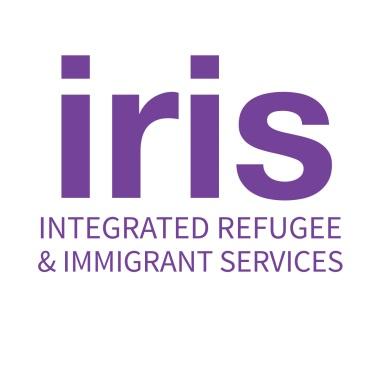 
Job Announcement  Benefits Specialist – Full-time  IRIS (Integrated Refugee & Immigrant Services, Inc, www.irisct.org) is a dynamic refugee resettlement agency based in Connecticut, working in the New England Region and nationally, with a main office in New Haven and a satellite office in Hartford. IRIS serves people from all over the world who have fled persecution in their home countries to start new lives and become self-sufficient, enriching their new communities.  General Description  
As an integral part of the Ukrainian Program Team and in support of the broader Case Management Team as an internal expert, the Benefits Specialist (BS) works to assist Ukrainian Humanitarian Parole (UHP) and Refugee newcomers, IRIS staff, and the communities around Connecticut that support the newcomers as they seek refuge in the U.S. The BS works with the Ukrainian Program Team to quickly and efficiently apply for public benefits for which clients are eligible - Husky Health Insurance, SNAP and Cash Assistance.  The BS is part of a team providing direct services to the UHP and refugee newcomers, coordinating and tracking service provision via internal referrals, as well as entering case data into various required databases for tracking of services provided to clients  
Essential Duties and Responsibilities include:
Learn all DSS benefits application processes for UHP, refugee, and asylee clients, becom an internal expert at IRIS for troubleshooting benefits issues across all programsDevelop and maintain excellent working relationships with all relevant DSS liaisons, including the State Refugee CoordinatorDevelop and maintain excellent working relationships with relevant IRIS program staff to facilitate training and understanding of benefits issuesAssist Case Managers in the Ukrainian Program by applying for DSS benefits (SNAP/cash) and Access Health CT health insurance (HUSKY) for new clients following the initial intake by the Case Managers.Assist clients in renewing their DSS benefits and reporting changes as neededTroubleshoot application and benefits issues with liaisons at DSSCollect and log all documentation for DSS/AHCT applicationsLog case notes regarding the application, receipt and issues related to these benefitsParticipate in bi-weekly case review with Ukrainian Program Manager and other program staff, as needed to develop smoother benefits processesOther related tasks as assignedKey AttributesPositive, solution-oriented personality and styleFamiliarity with applications to social services and DSS benefitsExceptionally organized and flexibleThrives in grassroots, start-up style organizational cultureCommitment to maintaining confidentiality and exceptionally high quality standardsDedication to serving the immigrant community and to being a part of an anti-racist organizationProfessional Requirements Proficiency in Microsoft Office and Google SuiteFluency in spoken and written English and strong communication skillsAbility to handle multiple demands and shifting priorities in a fast-paced environmentAwareness and sensitivity to multicultural issues and a demonstrated commitment to themission of IRISAbility to occasionally work eveningsProficiency in or ability to learn and use various software platformsIn submitting an application for employment, the applicant grants IRIS permission to check references as well as question anyone who might be familiar with the candidate’s job performance.Other RequirementsAt least 2 years of case management experience or personal experience of refugeeresettlement and 5 years of other professional experienceMinimum 2 - 4 years professional experienceCompensation: $51,000 - $53,560 annually, full-time, salaried, 40 hours
Benefits:  Health, dental, vision insurance.  Life and disability insurance.  Vacation (3 weeks); personal days (3 per year); sick days, holidays per IRIS schedule Eligible for 403b retirement plan after 1 year. IRIS is an affirmative action-equal opportunity employer.
To apply, send an email to humanresources@irisct.org with the following: Subject line of “Benefits Specialist- Your Name”  A cover letter and resume. 3 professional references Applications will be reviewed in the order they are received and until the position is filled. No phone calls will be accepted.